ПАМЯТКА ДЛЯ РОДИТЕЛЕЙ (ЗАКОННЫХ ПРЕДСТАВИТЕЛЕЙ)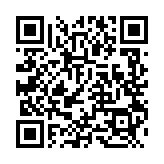  ПОРЯДОК ПРОВЕДЕНИЯ ГОСУДАРСТВЕННОЙ ИТОГОВОЙ АТТЕСТАЦИИ по образовательным  программам основного общего образования в 2024 году Общие сведенияУсловием получения аттестата об основном общем образовании является успешное прохождение ГИА-9 по четырем учебным предметам: русскому языку и математике, а также по двум учебным предметам по выбору: физика, химия, биология, литература, география, история, обществознание, иностранные языки (английский, французский, немецкий и испанский языки), информатика и ИКТ.К ГИА-9 допускаются обучающиеся, не имеющие академической задолженности, в полном объеме выполнившие учебный план (имеющие годовые отметки по всем учебным предметам учебного плана за 9 класс не ниже удовлетворительных), а также  имеющие результат «зачет» за итоговое собеседование по русскому языку (14.02.2024г., доп. сроки: 13.03.2024 г. и 15.04.2024 г.)Сроки проведения ГИА-9 (п.80-83 Порядок ГИА-9)Основной период: с 24.05.24-14.06.24 Если ребенок не сдал один или два экзамена, то пересдача в резервный срок: с 24.06.24-02.07.24Если ребенок не сдал три или четыре экзамена в основной период; не сдал один или два экзамена в резервный срок, то пересдача состоится в дополнительный период.Дополнительный период: с 03.09.24-13.09.24 (резерв: с 18.09.24-24.09.24)Подача заявлений на участие в ГИА-9Подача заявлений на участие в ГИА-9 осуществляется до 01.03.2024 включительно. При подаче заявления на участие в ГИА-9 необходимо указать четыре предмета: русский язык и математика, а также два учебных предмета по выбору. Участники с ОВЗ, дети-инвалиды и инвалиды могут по своему желанию указать только экзамены по обязательным учебным предметам.Важно! Выпускникам текущего года необходимо подать два заявления: на участие в ГИА-9 и на участие в итоговом собеседовании по русскому языку.Проведение экзаменаВход в ППЭУчастники допускаются в ППЭ при наличии у них документа, удостоверяющего личность, и при наличии их в списках распределения в данный ППЭ. Во время экзамена участники экзаменов не должны общаться друг с другом, не могут свободно перемещаться по аудитории и ППЭ. Во время экзамена участники экзаменов могут выходить из аудитории и перемещаться по ППЭ в сопровождении одного из организаторов. При выходе из аудитории участники экзаменов оставляют экзаменационные материалы и черновики на рабочем столе. В день проведения экзамена (в период с момента входа в ППЭ и до окончания экзамена) участникам запрещается:иметь при себе в ППЭ средства связи, электронно-вычислительную технику, фото-, аудио- и видеоаппаратуру, справочные материалы;выносить из аудиторий и ППЭ экзаменационные материалы (ЭМ) на бумажном или электронном носителях;фотографировать или переписывать задания ЭМ, в том числе оставлять письменные заметки на теле.Если участник опоздал на экзамен, он допускается к сдаче экзамена, при этом продолжительность проведения экзамена не продлевается, общий инструктаж не проводится.Участники экзамена, допустившие нарушение требований, установленные Порядком проведения ГИА, удаляются из ППЭ.Апелляция. Если при проведении экзамена работниками ППЭ или другими участниками был нарушен Порядок проведения ГИА-9, участник имеет право подать апелляцию о нарушении Порядка проведения ГИА-9. Апелляция о нарушении Порядка проведения ГИА-9 подается в день проведения экзамена члену ГЭК до выхода из ППЭ.Информационное и консультационное сопровождениеО подготовке к ГИА-9 участники и их родители (законные представители) могут   узнать следующими способами:- от администрации школы по телефону: 8(3919)34-33-01- на школьном сайте: школа29норильск.рф- на информационных стендах в МБОУ «СШ №29»- на официальном сайте Рособрнадзора https://obrnadzor.gov.ru/gia- у классного руководителя.        